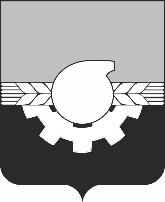 АДМИНИСТРАЦИЯ ГОРОДА КЕМЕРОВОПОСТАНОВЛЕНИЕот 30.04.2020 № 1253Об утверждении плана мероприятий по реализации Стратегии социально-экономического развития города Кемерово  В соответствии с Федеральным законом от 28.06.2014 № 172-ФЗ                      «О стратегическом планировании в Российской Федерации», решением Кемеровского городского Совета народных депутатов от 27.12.2019 № 294             «Об утверждении стратегии социально-экономического развития города Кемерово до 2035 года», постановлением администрации города Кемерово             от 22.11.2017 № 2993 «Об утверждении Порядка разработки, корректировки, осуществления мониторинга и контроля реализации Стратегии социально-экономического развития города Кемерово и Порядка разработки, корректировки, осуществления мониторинга и контроля реализации плана мероприятий по реализации Стратегии социально-экономического развития города Кемерово», статьей 45 Устава города КемеровоУтвердить:План мероприятий по реализации Стратегии социально-экономического развития города Кемерово до 2035 года согласно приложению № 1 к настоящему постановлению.Форму ежегодного отчета об исполнении плана мероприятий по реализации Стратегии социально-экономического развития города Кемерово до 2035 года согласно приложению № 2 к настоящему постановлению.Комитету по работе со средствами массовой информации администрации города Кемерово (Е.А. Дубкова) обеспечить официальное опубликование настоящего постановления. Контроль за исполнением настоящего постановления возложить на заместителя Главы города по экономическим вопросам М.Е. Неробова.Глава города 							                      И.В. Середюк